Конспект лекції № 1Тема № 1. Бухгалтерський облік в будівництвіМіжпредметні зв’язки. Формує базу знань та взаємопов’язана з такими дисциплінами, як: економіка підприємства, мікроекономіка, фінансовий аналіз, аналіз за видами економічної діяльності, фінансовий облік, бухгалтерський облік, аудит за видами діяльності, фінансовий контроль в галузях економіки, облік і оподаткування за видами економічної діяльності та інших.Мета лекції: формування теоретичних знань щодо особливостей діяльності будівельної галузі та їх впливу організацію обліку; суб’єктів та об’єктів будівництва; порядку укладання договорів підряду; документального оформлення наявності та руху виробничих запасів та контролю за їх зберіганням; особливостей обліку витрат на спорудження тимчасових будівель.План лекції: Поняття будівельної діяльності, об’єкти та суб’єкти будівництва. Особливості будівельної галузі та їх вплив на організацію бухгалтерського обліку.Облік витрат на спорудження тимчасових (нетитульних) споруд.Документальне оформлення надходження та використання будівельних матеріалів.Опорні поняття: будівельна галузь, об’єкти, суб’єкти будівництва, особливості організації обліку, первинні документи надходження та використання виробничих запасів, інвентаризація залишків будівельних матеріалів, контроль за використанням виробничих запасів, тимчасові споруди.Інформаційні джерела:Законодавчі та нормативні акти:Цивільний кодекс України від 16.01.2003 р. № 435-IV.Закон України «Про стимулювання інвестиційної діяльності у пріоритетних галузях економіки з метою створення нових робочих місць» від 06.09.2012 р. №5211.Закон України «Про запобігання впливу світової фінансової кризи на розвиток будівельної галузі та житлового будівництва» від 25.12.2008 р. № 800-VI.Наказ Міністерства статистики України «Про затвердження типових форм первинних облікових документів з обліку сировини і матеріалів» від 21.06.96 р. № 193.Постанова КМУ «Про затвердження загальних умов укладання і виконання договорів підряду у капітальному будівництві» від 01.08.2005 р. № 668. Розпорядження Кабінету Міністрів України «Про затвердження переліку пріоритетних галузей економіки» від 14.08.2013 № 843-р. П(С)БО №18 «Будівельні контракти», затверджено Наказом МФУ від 28.04.2001р. № 205.Основна та допоміжна література:Атамас П.Й. Бухгалтерський облік у галузях економіки: [навч. посібник] / П.Й. Атамас. – К.: Центр учбової літератури, 2008.– 392 с.Бухгалтерський облік : [навч. посіб.]. / [Гольцова С. М., Плікус І. Й.]. – [2-ге вид.]. – Суми : ВТД «Університетська книга», 2007. – 254 с.Бухгалтерський облік в Україні : [навч. посіб. / Хом’як Р. Л., Лемішовський В. І., Воськало В. І. та ін.]. – Львів : Бухгалтерський центр «Ажур», 2010. – 440 с.Даньків Й.А. Бухгалтерський облік у галузях економіки: [навч. посібник] / Даньків Й.А., Лучко М.Р., Остап’юк М.Я. – К.: Знання – Прес, 2013. – 238 с.Коблянська О. І. Фінансовий облік: [навч. псібн. – 2-ге вид., випр. і доп.] /                    О. І. Коблянська. – К. : Знання, 2007. – 471 с.Лень В. С. Бухгалтерський облік в Україні: основи та практика : [навчальний посібник] / В. С. Лень, В. В. Гливенко. – Т. : Навчальна книга – Богдан, 2012. – 625 с.Лень В.С. Бухгалтерський облік у галузях економіки: [навч. посібник] / Лень В.С., Гливенко В.В. – К.: Знання – Прес, 2005. – 491 с.Маляревський Ю.Д. Облік у галузях виробництва та послуг: [навч. посібник] / Маляревський Ю.Д., Горяєв М.С., Пасенко Н.С., Касич А.О.  – Х.: “ІНЖЕК“, 2008. – 616 с.Шот А.П. Облік і оподаткування за видами економічної діяльності. Опорний конспект лекцій для студентів галузі знань 07 «Управління та адміністрування», спеціальності 071 «Облік і оподаткування» освітнього ступеня «магістр», Львів. : ЛНУ ім. Івана Франка, 2018. -  117 с.Інтернет-ресурси: Офіційний портал Верховної Ради України: www.rada.gov.ua. Офіційний сайт Міністерства освіти і науки України: http://mon.gov.ua/ Офіційний сайт Державної служби статистики України: www.ukrstat.gov.ua. Бібліотеки в Україні: http:// www. library. univ.kiev.ua/ukr/res/resour.php3. Національна бібліотека України ім. В.І. Вернадського: http://www.nbuv.gov.ua/– Львівська національна наукова бібліотека України ім. В. Стефаника: http://www.nbuv.gov.ua/portal/libukr.html. Вільна енциклопедія: http://www. library. lviv.ua/– http://uk.wikipedia.org. Навчальне обладнання, ТЗН, презентація тощо: мультимедійний пристрій. Виклад матеріалу лекції: роздатковий матеріал у викладача. Питання і завдання студентам для контролю знань, самостійного опрацювання матеріалу лекції, для підготовки до практичного заняття за темою лекції: Наведіть визначення будівельної діяльності та розкрийте особливості її здійснення.Назвіть об’єкти та суб’єкти будівництва.За якими ознаками класифікуються будівельні організації ?Які є види будівельних організацій ?Дайте визначення понять : підрядники, субпідрядники, замовники.Назвіть яким нормативним актом регулюється порядок укладання і виконання договорів підряду на будівельні роботи ?Назвіть дозвільні документи на будівництво.Що таке ліцензія на здійснення будівництва і на скільки років вона видається?Що таке договір підряду і який порядок його укладання ?Що таке проектно-кошторисна документація ?Назвіть основні принципи організації обліку активів і пасивів підприємств будівельної галузі.Перелічіть особливості будівельної діяльності та вкажіть характер їх впливу на організацію бухгалтерського обліку.Наведіть характеристику тимчасових нетитульних споруд і пристроїв та розкрийте порядок відображення в обліку операцій їх створення, використання і ліквідації.Конспект лекції № 2Тема № 1. Бухгалтерський облік в будівництвіМіжпредметні зв’язки. Формує базу знань та взаємопов’язана з такими дисциплінами, як: економіка підприємства, мікроекономіка, фінансовий аналіз, аналіз за видами економічної діяльності, фінансовий облік, бухгалтерський облік, аудит за видами діяльності, фінансовий контроль в галузях економіки, облік і оподаткування за видами економічної діяльності та інших.Мета лекції: формування теоретичних знань щодо планування та структури витрат на будівництво чи будівельно-монтажні роботи (БМР), поряду відображення в обліку витрат на будівництво, БМР, визначення собівартості будівництва, БМР.План лекції: Планування та структура витрат на будівництво  та будівельно-монтажні роботи (БМР).Облік витрат на будівництво, БМР.Особливості формування витрат за будівельним контрактом.Опорні поняття: собівартість будівництва, БМР, об’єкт будівництва, бухгалтерський  облік будівельних витрат, об’єкт калькулювання, позамовний метод обліку витрат, основне виробництво, допоміжне виробництво, витрати на експлуатацію будівельних машин та механізмів.Інформаційні джерела:Законодавчі та нормативні акти:Податковий кодекс України від 02.12.2010 р. № 2755-VI.Закон України «Про бухгалтерський облік та фінансову звітність в Україні» 
від 16.07.1999 р. № 996 – ХІV. План рахунків бухгалтерського обліку активів, капіталу, зобов’язань 
і господарських операцій підприємств і організацій. Наказ МФУ від 30.11.99 р. № 291. П(С)БО 16 «Витрати», затверджений наказом МФУ від 31.12.99 р. № 318.П(С)БО 18 «Будівельні контракти», затверджений наказом МФУ від 28.04.2001 р. № 205 (зі змінами і доповненнями).Методичні рекомендації з формування собівартості будівельно-монтажних робіт, затверджені наказом Державного комітету з будівництва і архітектури України від 16.02.2004 р. № 30.Основна та допоміжна література:Атамас П.Й. Бухгалтерський облік у галузях економіки: [навч. посібник] / П.Й. Атамас. – К.: Центр учбової літератури, 2008.– 392 с.Бухгалтерський облік : [навч. посіб.]. / [Гольцова С. М., Плікус І. Й.]. – [2-ге вид.]. – Суми : ВТД «Університетська книга», 2007. – 254 с.Бухгалтерський облік в Україні : [навч. посіб. / Хом’як Р. Л., Лемішовський В. І., Воськало В. І. та ін.]. – Львів : Бухгалтерський центр «Ажур», 2010. – 440 с.Даньків Й.А. Бухгалтерський облік у галузях економіки: [навч. посібник] / Даньків Й.А., Лучко М.Р., Остап’юк М.Я. – К.: Знання – Прес, 2013. – 238 с.Коблянська О. І. Фінансовий облік: [навч. псібн. – 2-ге вид., випр. і доп.] /                    О. І. Коблянська. – К. : Знання, 2007. – 471 с.Лень В. С. Бухгалтерський облік в Україні: основи та практика : [навч. посібник] / В. С. Лень, В. В. Гливенко. – Т. : Навчальна книга – Богдан, 2012. – 625 с.Лень В.С. Бухгалтерський облік у галузях економіки: [навч. посібник] / Лень В.С., Гливенко В.В. – К.: Знання – Прес, 2005. – 491 с.Маляревський Ю.Д. Облік у галузях виробництва та послуг: [навч. посібник] / Маляревський Ю.Д., Горяєв М.С., Пасенко Н.С., Касич А.О.  – Х.: “ІНЖЕК“, 2008. – 616 с.Шот А.П. Облік і оподаткування за видами економічної діяльності. Опорний конспект лекцій для студентів галузі знань 07 «Управління та адміністрування», спеціальності 071 «Облік і оподаткування» освітнього ступеня «магістр», Львів. : ЛНУ ім. Івана Франка, 2018. -  117 с.Інтернет-ресурси: Офіційний портал Верховної Ради України: www.rada.gov.ua. Офіційний сайт Міністерства освіти і науки України: http://mon.gov.ua/ Офіційний сайт Державної служби статистики України: www.ukrstat.gov.ua. Бібліотеки в Україні: http:// www. library. univ.kiev.ua/ukr/res/resour.php3. Національна бібліотека України ім. В.І. Вернадського: http://www.nbuv.gov.ua/– Львівська національна наукова бібліотека України ім. В. Стефаника: http://www.nbuv.gov.ua/portal/libukr.html. Вільна енциклопедія: http://www. library. lviv.ua/– http://uk.wikipedia.org. Навчальне обладнання, ТЗН, презентація тощо: мультимедійний пристрій. Виклад матеріалу лекції: роздатковий матеріал у викладача. Питання і завдання студентам для контролю знань, самостійного опрацювання матеріалу лекції, для підготовки до практичного заняття за темою лекції: Якими нормативними документами регламентовано облік витрат і формування собівартості БМР ?Наведіть структуру витрат на будівництво та виконання будівельно-монтажних робіт.Як здійснюється планування витрат на будівництво ?Розкрийте особливості відображення в обліку витрат на замовлення згідно з П(С)БО 18 «Будівельні контракти».Наведіть первинні документи, якими оформлюється робота будівельних машин і механізмів при різних організаційних формах їх використання.Які є особливості витрат за будівельним контрактом ?В якому журналі ведеться облік витрат на будівництво ?Який метод обліку витрат використовується на будівництві ?У чому суть позамовного методу обліку витрат на будівництво ?Конспект лекції № 3Тема №1. Бухгалтерський облік в будівництвіМіжпредметні зв’язки. Формує базу знань та взаємопов’язана з такими дисциплінами, як: економіка підприємства, мікроекономіка, фінансовий аналіз, аналіз за видами економічної діяльності, фінансовий облік, бухгалтерський облік, аудит за видами діяльності, фінансовий контроль в галузях економіки, облік і оподаткування за видами економічної діяльності та інших.Мета лекції: формування теоретичних знань щодо документального оформлення, обліку та структури витрат на експлуатацію будівельних машин та механізмів, загальновиробничих витрат, обліку реалізації виконаних робіт та розрахунків з замовниками.План лекції: Документальне оформлення використання та витрат на експлуатацію будівельних машин та механізмів (БММ).Структура та облік витрат на будівництво та утримання БММ.Облік загальновиробничих витрат підрядних будівельних організацій.Облік реалізації виконаних робіт та розрахунків з замовниками.Опорні поняття: будівельні машини та механізми, розрахунки із замовниками, облік витрат на будівництво, загальновиробничі витрати, реалізація виконаних робіт.Інформаційні джерела:Законодавчі та нормативні акти:Податковий кодекс України від 02.12.2010 р. № 2755-VI.Закон України «Про бухгалтерський облік та фінансову звітність в Україні» 
від 16.07.1999 р. № 996 – ХІV. Наказ Державного комітету статистики України та Державного комітету України з будівництва та архітектури «Про затвердження типових форм первинних документів з обліку в будівництві» від 21.06.02 № 237/5.План рахунків бухгалтерського обліку активів, капіталу, зобов’язань 
і господарських операцій підприємств і організацій. Наказ МФУ від 30.11. 1999 р. № 291. П(С)БО 16 «Витрати», затверджений наказом МФУ від 31.12. 1999 р. № 318.П(С)БО 18 «Будівельні контракти», затверджений наказом МФУ від 28.04. 2001 р. № 205 (зі змінами і доповненнями).Постанова Кабінету Міністрів України «Про порядок передачі права на завершення припинених будівництвом об’єктів житла» від 31.01.2000 №168.Основна та допоміжна література:Атамас П.Й. Бухгалтерський облік у галузях економіки: [навч. посібник] / П.Й. Атамас. – К.: Центр учбової літератури, 2008.– 392 с.Бухгалтерський облік : [навч. посіб.]. / [Гольцова С. М., Плікус І. Й.]. – [2-ге вид.]. – Суми : ВТД «Університетська книга», 2007. – 254 с.Бухгалтерський облік в Україні : [навч. посіб. / Хом’як Р. Л., Лемішовський В. І., Воськало В. І. та ін.]. – Львів : Бухгалтерський центр «Ажур», 2010. – 440 с.Даньків Й.А. Бухгалтерський облік у галузях економіки: [навч. посібник] / Даньків Й.А., Лучко М.Р., Остап’юк М.Я. – К.: Знання – Прес, 2013. – 238 с.Коблянська О. І. Фінансовий облік: [навч. псібн. – 2-ге вид., випр. і доп.] /                    О. І. Коблянська. – К. : Знання, 2007. – 471 с.Лень В. С. Бухгалтерський облік в Україні: основи та практика : [навчальний посібник] / В. С. Лень, В. В. Гливенко. – Т. : Навчальна книга – Богдан, 2012. – 625 с.Лень В.С. Бухгалтерський облік у галузях економіки: [навч. посібник] / Лень В.С., Гливенко В.В. – К.: Знання – Прес, 2005. – 491 с.Маляревський Ю.Д. Облік у галузях виробництва та послуг: [навч. посібник] / Маляревський Ю.Д., Горяєв М.С., Пасенко Н.С., Касич А.О.  – Х.: “ІНЖЕК“, 2008. – 616 с.Шот А.П. Облік і оподаткування за видами економічної діяльності. Опорний конспект лекцій для студентів галузі знань 07 «Управління та адміністрування», спеціальності 071 «Облік і оподаткування» освітнього ступеня «магістр», Львів. : ЛНУ ім. Івана Франка, 2018. -  117 с.Інтернет-ресурси: Офіційний портал Верховної Ради України: www.rada.gov.ua. Офіційний сайт Міністерства освіти і науки України: http://mon.gov.ua/ Офіційний сайт Державної служби статистики України: www.ukrstat.gov.ua. Бібліотеки в Україні: http:// www. library. univ.kiev.ua/ukr/res/resour.php3. Національна бібліотека України ім. В.І. Вернадського: http://www.nbuv.gov.ua/– Львівська національна наукова бібліотека України ім. В. Стефаника: http://www.nbuv.gov.ua/portal/libukr.html. Вільна енциклопедія: http://www. library. lviv.ua/– http://uk.wikipedia.org. Навчальне обладнання, ТЗН, презентація тощо: мультимедійний пристрій. Виклад матеріалу лекції: роздатковий матеріал у викладача. Питання і завдання студентам для контролю знань, самостійного опрацювання матеріалу лекції, для підготовки до практичного заняття за темою лекції: Перелічіть витрати будівельних організацій, які належать до загальновиробничих.Охарактеризуйте особливості відображення в обліку, розподілу та списання загальновиробничих витрат підрядної будівельної організації.Наведіть бухгалтерські проведення з відображення в обліку генпідрядника загальновиробничих витрат, які компенсуються субпідрядником.Які є первинні документи з обліку розрахунків підрядника із замовниками ?Наведіть визначення понять «валова заборгованість замовників підряднику» та «валова заборгованість підрядника замовникам».Поясніть призначення та порядок використання в обліку субрахунків 238 та 239.Наведіть основні бухгалтерські проведення з відображення в обліку витрат і визнаного доходу будівельної організації та розрахунків підрядника із замовниками.Конспект лекції № 4Тема № 2. Бухгалтерський облік в сільськогосподарських підприємствахМіжпредметні зв’язки. Формує базу знань та взаємопов’язана з такими дисциплінами, як: економіка підприємства, мікроекономіка, фінансовий аналіз, аналіз за видами економічної діяльності, фінансовий облік, бухгалтерський облік, аудит за видами діяльності, фінансовий контроль в галузях економіки, облік і оподаткування за видами економічної діяльності та інших.Мета лекції: формування теоретичних знань щодо особливостей діяльності сільськогосподарського виробництва та його вплив на організацію обліку, специфіки первинних документів та облікових форм, що використовуються в с/г, особливостей формування статутного капіталу.План лекції: Особливості бухгалтерського обліку у сільськогосподарському виробництві.Нормативно-правове регулювання організації та обліку в сільськогосподарських підприємствах.Первинні документи та облікові реєстри, які використовують сільськогосподарські підприємства.Особливості формування та обліку статутного капіталу сільськогосподарського підприємства.Опорні поняття: сільськогосподарські підприємства, первинні документи, облікові реєстри, статутний капітал.Інформаційні джерела:Законодавчі та нормативні акти:Податковий кодекс України від 02.12.2010 г. № 2755-VI.Закон України «Про бухгалтерський облік та фінансову звітність в Україні» 
від 16.07.1999 р. № 996 – ХІV. Про врегулювання питань щодо забезпечення захисту майнових прав селян у процесі реформування аграрного сектора економіки. Постанова КМУ від 28.02.2001 р. №177.Положення (стандарт) бухгалтерського обліку 30 «Біологічні активи», затверджено наказом МФУ від 18.11.2005 р. № 790. Про організацію ведення бухгалтерського обліку та складання фінансової звітності в системі Міністерства аграрної політики України, затверджено наказом МАПУ від 01.11.2000 р. № 216. Методичні рекомендації щодо відображення в бухгалтерському обліку операцій з формування власного капіталу та залучення майна колишніх членів колективних сільськогосподарських підприємств новоствореними сільськогосподарськими підприємствами, затверджено наказом МАПУ від 02.07.2001 р. № 190. Методичні рекомендації з організації та ведення бухгалтерського обліку за журнально-ордерною формою на підприємствах агропромислового комплексу, затверджено наказом МАПУ від 07.03.2001 р. № 49. Методичні рекомендації з планування, обліку і калькулювання собівартості продукції (робіт, послуг) сільськогосподарських підприємств, затверджено наказом МАПУ від 28.05.2001 р. №132. Методичні рекомендації з організації та ведення бухгалтерського обліку в селянських (фермерських) господарствах, затверджено наказом МАПУ від 02.07.2001 р. № 190.Основна та допоміжна література:Атамас П.Й. Бухгалтерський облік у галузях економіки: [навч. посібник] / П.Й. Атамас. – К.: Центр учбової літератури, 2008.– 392 с.Бутинець Ф.Ф. Бухгалтерський облік у сільському господарстві: [навч. посібник] / Бутинець Ф.Ф., Коцупатрий М.М. – Житомир: ПП “Рута“, 2013. – 512 с.Бухгалтерський облік : [навч. посіб.]. / [Гольцова С. М., Плікус І. Й.]. – [2-ге вид.]. – Суми : ВТД «Університетська книга», 2007. – 254 с.Бухгалтерський облік в Україні : [навч. посіб. / Хом’як Р. Л., Лемішовський В. І., Воськало В. І. та ін.]. – Львів : Бухгалтерський центр «Ажур», 2010. – 440 с.Даньків Й.А. Бухгалтерський облік у галузях економіки: [навч. посібник] / Даньків Й.А., Лучко М.Р., Остап’юк М.Я. – К.: Знання – Прес, 2013. – 238 с.Коблянська О. І. Фінансовий облік: [навч. псібн. – 2-ге вид., випр. і доп.] /                    О. І. Коблянська. – К. : Знання, 2007. – 471 с.Лень В. С. Бухгалтерський облік в Україні: основи та практика : [навчальний посібник] / В. С. Лень, В. В. Гливенко. – Т. : Навчальна книга – Богдан, 2012. – 625 с.Лень В.С. Бухгалтерський облік у галузях економіки: [навч. посібник] / Лень В.С., Гливенко В.В. – К.: Знання – Прес, 2005. – 491 с.Маляревський Ю.Д. Облік у галузях виробництва та послуг: [навч. посібник] / Маляревський Ю.Д., Горяєв М.С., Пасенко Н.С., Касич А.О.  – Х.: “ІНЖЕК“, 2008. – 616 с.Маренич Т.Г. Бухгалтерський облік в агроформуваннях: [підручник] / Маренич Т.Г. – К.: ВД «Професіонал», 2005. – 896 с.Огійчук М.Ф. Бухгалтерський облік на сільськогосподарських підприємствах: [підручник] / Огійчук М.Ф., Плаксієнко В.Я., Панченко Л.Г.  – К.: Вища освіта, 2013. – 800 с.Огійчук М.Ф. Практикум з бухгалтерського обліку на сільськогосподарських підприємствах за національними стандартами: [навч. посібник] / Огійчук М.Ф., Панченко Л.Г., Сколотій Л. О.  – К.: Вища освіта, 2103. – 464 с.Романів Є. М. Фінансовий облік : [навч. посібник] / Є. М. Романів, А. П. Шот. – Львів : ЛДФА, 2012. – 486 с. Шот А. Фінансовий облік [практикум : навчальний посібник : вид. 2-ге, перероб. та доп. / А. Шот, С. Нікшич. –Львів : Видавництво НУ «Львівська політехніка», 2012. – 236 с.Шот А.П. Облік і оподаткування за видами економічної діяльності. Опорний конспект лекцій для студентів галузі знань 07 «Управління та адміністрування», спеціальності 071 «Облік і оподаткування» освітнього ступеня «магістр», Львів. : ЛНУ ім. Івана Франка, 2018. -  117 с.Інтернет-ресурси: Офіційний портал Верховної Ради України: www.rada.gov.ua. Офіційний сайт Міністерства освіти і науки України: http://mon.gov.ua/ Офіційний сайт Державної служби статистики України: www.ukrstat.gov.ua. Бібліотеки в Україні: http:// www. library. univ.kiev.ua/ukr/res/resour.php3. Національна бібліотека України ім. В.І. Вернадського: http://www.nbuv.gov.ua/.Львівська національна наукова бібліотека України ім. В. Стефаника: http://www.nbuv.gov.ua/portal/libukr.html. Вільна енциклопедія: http://www. library. lviv.ua/– http://uk.wikipedia.org. Навчальне обладнання, ТЗН, презентація тощо: мультимедійний пристрій. Виклад матеріалу лекції: роздатковий матеріал у викладача. Питання і завдання студентам для контролю знань, самостійного опрацювання матеріалу лекції, для підготовки до практичного заняття за темою лекції: Перелічіть особливості сільськогосподарського виробництва та охарактеризуйте їх вплив на організацію бухгалтерського обліку.Назвіть основні нормативні документи, які регулюють організацію та методику ведення обліку в сільському господарстві.Перелічіть специфічні субрахунки, що використовуються для ведення обліку витрат і готової продукції у сільськогосподарських підприємствах.Назвіть перелік статей витрат сільськогосподарських підприємств.Наведіть приклади спеціалізованих галузевих форм первинних документів, що застосовуються у сільському господарстві.Наведіть основні регістри журнально-ордерної форми обліку для сільськогосподарських підприємств.Розкрийте особливості формування і відображення в обліку неподільного та пайового капіталу в сільськогосподарських кооперативах.Конспект лекції № 5Тема № 2. Бухгалтерський облік в сільськогосподарських підприємствахМіжпредметні зв’язки. Формує базу знань та взаємопов’язана з такими дисциплінами, як: економіка підприємства, мікроекономіка, фінансовий аналіз, аналіз за видами економічної діяльності, фінансовий облік, бухгалтерський облік, аудит за видами діяльності, фінансовий контроль в галузях економіки, облік і оподаткування за видами економічної діяльності та інших.Мета лекції: формування теоретичних знань щодо біологічних активів, їх оцінки та порядку визнання і відображення в обліку поточних біологічних активів рослинництва і тваринництва.План лекції: Поняття, визнання та оцінка біологічних активів. Облік поточних біологічних активів рослинництва.Облік поточних біологічних активів тваринництва. Опорні поняття: біологічні активи, рослинництво, тваринництво, молодняк тварин, тварини на вирощуванні та відгодівлі, приплід тварин.Інформаційні джерела:Законодавчі та нормативні акти:Податковий кодекс України від 02.12.2010 р. № 2755-VI.Закон України «Про бухгалтерський облік та фінансову звітність в Україні» 
від 16.07.1999 р. № 996 – ХІV. Про врегулювання питань щодо забезпечення захисту майнових прав селян у процесі реформування аграрного сектора економіки. Постанова КМУ від 28.02.2001 р. №177.Положення (стандарт) бухгалтерського обліку 30 «Біологічні активи», затверджено наказом МФУ від 18.11.2005 р. № 790. Про організацію ведення бухгалтерського обліку та складання фінансової звітності в системі Міністерства аграрної політики України, затверджено наказом МАПУ від 01.11.2000 р. № 216. Методичні рекомендації щодо відображення в бухгалтерському обліку операцій з формування власного капіталу та залучення майна колишніх членів колективних сільськогосподарських підприємств новоствореними сільськогосподарськими підприємствами, затверджено наказом МАПУ від 02.07.2001 р. № 190. Методичні рекомендації з організації та ведення бухгалтерського обліку за журнально-ордерною формою на підприємствах агропромислового комплексу, затверджено наказом МАПУ від 07.03.2001 р. № 49. Методичні рекомендації з планування, обліку і калькулювання собівартості продукції (робіт, послуг) сільськогосподарських підприємств, затверджено наказом МАПУ від 28.05.2001 р. №132. Методичні рекомендації з організації та ведення бухгалтерського обліку в селянських (фермерських) господарствах, затверджено наказом МАПУ від 02.07.2001 р. № 190.Основна та допоміжна література:Атамас П.Й. Бухгалтерський облік у галузях економіки: [навч. посібник] / П.Й. Атамас. – К.: Центр учбової літератури, 2008.– 392 с.Бутинець Ф.Ф. Бухгалтерський облік у сільському господарстві: [навч. посібник] / Бутинець Ф.Ф., Коцупатрий М.М. – Житомир: ПП «Рута», 2013. – 512 с.Даньків Й.А. Бухгалтерський облік у галузях економіки: [навч. посібник] / Даньків Й.А., Лучко М.Р., Остап’юк М.Я. – К.: Знання – Прес, 2013. – 238 с.Коблянська О. І. Фінансовий облік: [навч. псібн. – 2-ге вид., випр. і доп.] /                    О. І. Коблянська. – К. : Знання, 2007. – 471 с.Лень В.С. Бухгалтерський облік у галузях економіки: [навч. посібник] / Лень В.С., Гливенко В.В. – К.: Знання – Прес, 2005. – 491 с.Маляревський Ю.Д. Облік у галузях виробництва та послуг: [навч. посібник] / Маляревський Ю.Д., Горяєв М.С., Пасенко Н.С., Касич А.О.  – Х.: “ІНЖЕК“, 2008. – 616 с.Маренич Т.Г. Бухгалтерський облік в агроформуваннях: [підручник] / Маренич Т.Г. – К.: ВД “Професіонал “, 2005. – 896 с.Огійчук М.Ф. Бухгалтерський облік на сільськогосподарських підприємствах: [підручник] / Огійчук М.Ф., Плаксієнко В.Я., Панченко Л.Г.  – К.: Вища освіта, 2013. – 800 с.Огійчук М.Ф. Практикум з бухгалтерського обліку на сільськогосподарських підприємствах за національними стандартами: [навч. посібник] / Огійчук М.Ф., Панченко Л.Г., Сколотій Л. О.  – К.: Вища освіта, 2103. – 464 с.Романів Є. М. Фінансовий облік : [навч. посібник] / Є. М. Романів, А. П. Шот. – Львів : ЛДФА, 2012. – 486 с. Шот А.П. Облік і оподаткування за видами економічної діяльності. Опорний конспект лекцій для студентів галузі знань 07 «Управління та адміністрування», спеціальності 071 «Облік і оподаткування» освітнього ступеня «магістр», Львів. : ЛНУ ім. Івана Франка, 2018. -  117 с.Інтернет-ресурси: Офіційний портал Верховної Ради України: www.rada.gov.ua. Офіційний сайт Міністерства освіти і науки України: http://mon.gov.ua/ Офіційний сайт Державної служби статистики України: www.ukrstat.gov.ua. Бібліотеки в Україні: http:// www. library. univ.kiev.ua/ukr/res/resour.php3. Національна бібліотека України ім. В.І. Вернадського: http://www.nbuv.gov.ua/– Львівська національна наукова бібліотека України ім. В. Стефаника: http://www.nbuv.gov.ua/portal/libukr.html. Вільна енциклопедія: http://www. library. lviv.ua/– http://uk.wikipedia.org. Навчальне обладнання, ТЗН, презентація тощо: мультимедійний пристрій. Виклад матеріалу лекції: роздатковий матеріал у викладача. Питання і завдання студентам для контролю знань, самостійного опрацювання матеріалу лекції, для підготовки до практичного заняття за темою лекції: Який ПСБО регулює порядок обліку біологічних активів ?Назвіть, що відноситься до ПБА рослинництва ?Назвіть, що відноситься до ПБА тваринництва ?Що таке додаткові біологічні активи ?Який рахунок (субрахунки) призначені для обліку ПБА і яка їх структура та призначення?Які ви знаєте види оцінок ПБА ?Назвіть напрямки надходження та вибуття ПБА рослинництва.Назвіть напрямки надходження та вибуття ПБА тваринництва.Наведіть приклади бухгалтерських проведень з обліку руху ПБА рослинництва.Наведіть приклади бухгалтерських проведень з обліку руху ПБА тваринництва.Конспект лекції № 6Тема № 2. Бухгалтерський облік в сільськогосподарських підприємствахМіжпредметні зв’язки. Формує базу знань та взаємопов’язана з такими дисциплінами, як: економіка підприємства, мікроекономіка, фінансовий аналіз, аналіз за видами економічної діяльності, фінансовий облік, бухгалтерський облік, аудит за видами діяльності, фінансовий контроль в галузях економіки, облік і оподаткування за видами економічної діяльності та інших.Мета лекції: формування теоретичних знань щодо структури та обліку витрат рослинництва та тваринництва, витрат на формування основного стада та багаторічних насаджень.План лекції: Облік витрат на виробництво і калькуляція собівартості продукції рослинництва. Облік витрат на виробництво і калькуляція собівартості продукції тваринництва. Облік витрат з формування основного стада, закладання і вирощування багаторічних насаджень. Опорні поняття: калькулювання, калькуляційна одиниця, собівартість продукції тваринництва та рослинництва, основне стадо, багаторічні насадження, довгострокові біологічні активи.Інформаційні джерела:Законодавчі та нормативні акти:Податковий кодекс України від 02.12.2010 р. № 2755-VI.Закон України «Про бухгалтерський облік та фінансову звітність в Україні» 
від 16.07.1999 р. № 996 – ХІV. Про врегулювання питань щодо забезпечення захисту майнових прав селян у процесі реформування аграрного сектора економіки. Постанова КМУ від 28.02.2001 р. №177.Положення (стандарт) бухгалтерського обліку 30 «Біологічні активи», затверджено наказом МФУ від 18.11.2005 р. № 790. Про організацію ведення бухгалтерського обліку та складання фінансової звітності в системі Міністерства аграрної політики України, затверджено наказом МАПУ від 01.11.2000 р. № 216. Методичні рекомендації щодо відображення в бухгалтерському обліку операцій з формування власного капіталу та залучення майна колишніх членів колективних сільськогосподарських підприємств новоствореними сільськогосподарськими підприємствами, затверджено наказом МАПУ від 02.07.2001 р. № 190. Методичні рекомендації з організації та ведення бухгалтерського обліку за журнально-ордерною формою на підприємствах агропромислового комплексу, затверджено наказом МАПУ від 07.03.2001 р. № 49. Методичні рекомендації з планування, обліку і калькулювання собівартості продукції (робіт, послуг) сільськогосподарських підприємств, затверджено наказом МАПУ від 28.05.2001 р. №132. Методичні рекомендації з організації та ведення бухгалтерського обліку в селянських (фермерських) господарствах, затверджено наказом МАПУ від 02.07.2001 р. № 190.Основна та допоміжна література:Атамас П.Й. Бухгалтерський облік у галузях економіки: [навч. посібник] / П.Й. Атамас. – К.: Центр учбової літератури, 2008.– 392 с.Бутинець Ф.Ф. Бухгалтерський облік у сільському господарстві: [навч. посібник] / Бутинець Ф.Ф., Коцупатрий М.М. – Житомир: ПП «Рута», 2013. – 512 с.Даньків Й.А. Бухгалтерський облік у галузях економіки: [навч. посібник] / Даньків Й.А., Лучко М.Р., Остап’юк М.Я. – К.: Знання – Прес, 2013. – 238 с.Коблянська О. І. Фінансовий облік: [навч. псібн. – 2-ге вид., випр. і доп.] /                    О. І. Коблянська. – К. : Знання, 2007. – 471 с.Лень В.С. Бухгалтерський облік у галузях економіки: [навч. посібник] / Лень В.С., Гливенко В.В. – К.: Знання – Прес, 2005. – 491 с.Маляревський Ю.Д. Облік у галузях виробництва та послуг: [навч. посібник] / Маляревський Ю.Д., Горяєв М.С., Пасенко Н.С., Касич А.О.  – Х.: “ІНЖЕК“, 2008. – 616 с.Маренич Т.Г. Бухгалтерський облік в агроформуваннях: [підручник] / Маренич Т.Г. – К.: ВД «Професіонал», 2005. – 896 с.Огійчук М.Ф. Бухгалтерський облік на сільськогосподарських підприємствах: [підручник] / Огійчук М.Ф., Плаксієнко В.Я., Панченко Л.Г.  – К.: Вища освіта, 2013. – 800 с.Огійчук М.Ф. Практикум з бухгалтерського обліку на сільськогосподарських підприємствах за національними стандартами: [навч. посібник] / Огійчук М.Ф., Панченко Л.Г., Сколотій Л. О.  – К.: Вища освіта, 2103. – 464 с.Романів Є. М. Фінансовий облік : [навч. посібник] / Є. М. Романів, А. П. Шот. – Львів : ЛДФА, 2012. – 486 с. Шот А.П. Облік і оподаткування за видами економічної діяльності. Опорний конспект лекцій для студентів галузі знань 07 «Управління та адміністрування», спеціальності 071 «Облік і оподаткування» освітнього ступеня «магістр», Львів. : ЛНУ ім. Івана Франка, 2018. -  117 с.Інтернет-ресурси: Офіційний портал Верховної Ради України: www.rada.gov.ua. Офіційний сайт Міністерства освіти і науки України: http://mon.gov.ua/ Офіційний сайт Державної служби статистики України: www.ukrstat.gov.ua. Бібліотеки в Україні: http:// www. library. univ.kiev.ua/ukr/res/resour.php3. Національна бібліотека України ім. В.І. Вернадського: http://www.nbuv.gov.ua/.Львівська національна наукова бібліотека України ім. В. Стефаника: http://www.nbuv.gov.ua/portal/libukr.html. Вільна енциклопедія: http://www. library. lviv.ua/– http://uk.wikipedia.org. Навчальне обладнання, ТЗН, презентація тощо: мультимедійний пристрій. Виклад матеріалу лекції: роздатковий матеріал у викладача. Питання і завдання студентам для контролю знань, самостійного опрацювання матеріалу лекції, для підготовки до практичного заняття за темою лекції: Наведіть основні первинні документи з обліку витрат і виходу продукції рослинництва.Охарактеризуйте послідовність розподілу витрат і калькулювання собівартості продукції у сільськогосподарських підприємствах.Наведіть характерні особливості визначення собівартості продукції окремих сільськогосподарських культур.Назвіть основні первинні документи з обліку витрат та виходу продукції тваринництва.Наведіть приклади аналітичних рахунків з обліку витрат у рослинництві і тваринництві.Розкрийте особливості визначення собівартості продукції в окремих галузях тваринництва.Конспект лекції № 7Тема № 2. Бухгалтерський облік в сільськогосподарських підприємствахМіжпредметні зв’язки. Формує базу знань та взаємопов’язана з такими дисциплінами, як: економіка підприємства, мікроекономіка, фінансовий аналіз, аналіз за видами економічної діяльності, фінансовий облік, бухгалтерський облік, аудит за видами діяльності, фінансовий контроль в галузях економіки, облік і оподаткування за видами економічної діяльності та інших.Мета лекції: формування теоретичних знань щодо видів допоміжних виробництв та господарств, обліку витрат допоміжних виробництв та господарств та калькування собівартості їх продукції, обліку витрат на експлуатацію машин та обладнання, готової продукції та її реалізації, обліку доходів та порядку визначення фінансових результатів діяльності с/г підприємств.План лекції: Облік витрат допоміжних виробництв та господарств та калькування собівартості їх продукції. Облік витрат на експлуатацію машин та обладнання.Облік готової продукції та її реалізації.Облік доходів та фінансових результатів діяльності с/г підприємств.Опорні поняття: допоміжні виробництва, калькування собівартості с/г продукції, експлуатація машин та обладнання, готова продукція, реалізація готової продукції, доходи, фінансові результати.Інформаційні джерела:Законодавчі та нормативні акти:Податковий кодекс України від 02.12.2010 р. № 2755-VI.Закон України «Про бухгалтерський облік та фінансову звітність в Україні» 
від 16.07.1999 р. № 996 – ХІV. Про врегулювання питань щодо забезпечення захисту майнових прав селян у процесі реформування аграрного сектора економіки. Постанова КМУ від 28.02.2001 р. №177.Положення (стандарт) бухгалтерського обліку 30 «Біологічні активи», затверджено наказом МФУ від 18.11.2005 р. № 790. Про організацію ведення бухгалтерського обліку та складання фінансової звітності в системі Міністерства аграрної політики України, затверджено наказом МАПУ від 01.11.2000 р. № 216. Методичні рекомендації щодо відображення в бухгалтерському обліку операцій з формування власного капіталу та залучення майна колишніх членів колективних сільськогосподарських підприємств новоствореними сільськогосподарськими підприємствами, затверджено наказом МАПУ від 02.07.2001 р. № 190. Методичні рекомендації з організації та ведення бухгалтерського обліку за журнально-ордерною формою на підприємствах агропромислового комплексу, затверджено наказом МАПУ від 07.03.2001 р. № 49. Методичні рекомендації з планування, обліку і калькулювання собівартості продукції (робіт, послуг) сільськогосподарських підприємств, затверджено наказом МАПУ від 28.05.2001 р. №132. Методичні рекомендації з організації та ведення бухгалтерського обліку в селянських (фермерських) господарствах, затверджено наказом МАПУ від 02.07.2001 р. № 190.Основна та допоміжна література:Атамас П.Й. Бухгалтерський облік у галузях економіки: [навч. посібник] / П.Й. Атамас. – К.: Центр учбової літератури, 2008.– 392 с.Бутинець Ф.Ф. Бухгалтерський облік у сільському господарстві: [навч. посібник] / Бутинець Ф.Ф., Коцупатрий М.М. – Житомир: ПП “Рута“, 2013. – 512 с.Даньків Й.А. Бухгалтерський облік у галузях економіки: [навч. посібник] / Даньків Й.А., Лучко М.Р., Остап’юк М.Я. – К.: Знання – Прес, 2013. – 238 с.Коблянська О. І. Фінансовий облік: [навч. псібн. – 2-ге вид., випр. і доп.] /                    О. І. Коблянська. – К. : Знання, 2007. – 471 с.Лень В.С. Бухгалтерський облік у галузях економіки: [навч. посібник] / Лень В.С., Гливенко В.В. – К.: Знання – Прес, 2005. – 491 с.Маляревський Ю.Д. Облік у галузях виробництва та послуг: [навч. посібник] / Маляревський Ю.Д., Горяєв М.С., Пасенко Н.С., Касич А.О.  – Х.: “ІНЖЕК“, 2008. – 616 с.Маренич Т.Г. Бухгалтерський облік в агроформуваннях: [підручник] / Маренич Т.Г. – К.: ВД “Професіонал “, 2005. – 896 с.Огійчук М.Ф. Бухгалтерський облік на сільськогосподарських підприємствах: [підручник] / Огійчук М.Ф., Плаксієнко В.Я., Панченко Л.Г.  – К.: Вища освіта, 2013. – 800 с.Огійчук М.Ф. Практикум з бухгалтерського обліку на сільськогосподарських підприємствах за національними стандартами: [навч. посібник] / Огійчук М.Ф., Панченко Л.Г., Сколотій Л. О.  – К.: Вища освіта, 2103. – 464 с.Романів Є. М. Фінансовий облік : [навч. посібник] / Є. М. Романів, А. П. Шот. – Львів : ЛДФА, 2012. – 486 с. Шот А.П. Облік і оподаткування за видами економічної діяльності. Опорний конспект лекцій для студентів галузі знань 07 «Управління та адміністрування», спеціальності 071 «Облік і оподаткування» освітнього ступеня «магістр», Львів. : ЛНУ ім. Івана Франка, 2018. -  117 с.Інтернет-ресурси: Офіційний портал Верховної Ради України: www.rada.gov.ua. Офіційний сайт Міністерства освіти і науки України: http://mon.gov.ua/ Офіційний сайт Державної служби статистики України: www.ukrstat.gov.ua. Бібліотеки в Україні: http:// www. library. univ.kiev.ua/ukr/res/resour.php3. Національна бібліотека України ім. В.І. Вернадського: http://www.nbuv.gov.ua/.Львівська національна наукова бібліотека України ім. В. Стефаника: http://www.nbuv.gov.ua/portal/libukr.html. Вільна енциклопедія: http://www. library. lviv.ua/– http://uk.wikipedia.org. Навчальне обладнання, ТЗН, презентація тощо: мультимедійний пристрій. Виклад матеріалу лекції: роздатковий матеріал у викладача. Питання і завдання студентам для контролю знань, самостійного опрацювання матеріалу лекції, для підготовки до практичного заняття за темою лекції: Наведіть приклади бухгалтерських проведень з обліку витрат на формування основного стада, закладання і вирощування багаторічних насаджень.Наведіть виробництва, які у сільськогосподарських підприємствах відносять до підсобних промислових.Охарактеризуйте порядок обліку витрат та обчислення собівартості продукції підсобних промислових виробництв у сільськогосподарських підприємствах.Перелічіть виробництва, які відносять у сільськогосподарських підприємствах до допоміжних, та назвіть рахунки для обліку витрат таких виробництв.Наведіть регістри аналітичного обліку витрат та охарактеризуйте методику визначення собівартості послуг допоміжних виробництв.Охарактеризуйте методику обліку витрат та калькулювання собівартості робіт живої тяглової сили.Розкрийте особливості обліку витрат машинно-тракторного парку і калькулювання собівартості польових і транспортних робіт тракторів.Охарактеризуйте порядок оцінки та відображення в обліку виходу продукції рослинництва і тваринництва згідно з П(С)БО 30 «Біологічні активи».Наведіть приклади основних бухгалтерських проведень з обліку реалізації сільськогосподарської продукції та визначення фінансових результатів.Конспект лекції № 8Тема № 3. Бухгалтерський облік в торгівліМіжпредметні зв’язки. Формує базу знань та взаємопов’язана з такими дисциплінами, як: економіка підприємства, мікроекономіка, фінансовий аналіз, аналіз за видами економічної діяльності, фінансовий облік, бухгалтерський облік, аудит за видами діяльності, фінансовий контроль в галузях економіки, облік і оподаткування за видами економічної діяльності та інших.Мета лекції: формування теоретичних знань щодо особливості здійснення торгівельної діяльності та їх впливу на організацію бухгалтерського обліку, порядку встановлення торгівельних націнок, обліку та документального оформлення надходження і реалізації товарів, формування первісної вартості товарів.План лекції: Особливості торгівельної діяльності та їх вплив на організацію бухгалтерського обліку.Документальне оформлення надходження і реалізації товарів.Облік надходження товарів та формування їх первісної вартості.Опорні поняття: товари, торгівельна націнка, первісна вартість товарів, первинні документи з обліку товарів, собівартість товарів.Інформаційні джерела:Законодавчі та нормативні акти:Митний кодекс України від 13.03.2012 р. № 4495-VI. Податковий кодекс України від 02.12.2010 р. № 2755-VI. Закон України «Про бухгалтерський облік та фінансову звітність в Україні» 
від 16.07.1999 р. № 996 – ХІV. Закон України «Про захист прав споживачів» від 15.12. 1993 р. № 3682.П(С)БО №16 «Витрати», затверджено Наказом МФУ від 31.12.1999 р. № 318.П(С)БО № 9 «Запаси», затверджено Наказом МФУ від 20.10. 1999 р.№ 246.Лист ДФС «Про забезпечення сплати акцизного податку з роздрібного продажу»  від 20.01.2015 р. № 1519/7/99-99-19-03-03-17. Методичні рекомендації з формування складу витрат та порядку їх планування в торгівельній діяльності. Затверджено наказом Міністерства економіки та з питань Європейської інтеграції України від 22.05.2002 р. № 145.План рахунків бухгалтерського обліку активів, капіталу, зобов’язань 
і господарських операцій підприємств і організацій. Наказ МФУ від 30.11.1999 р. № 291.Основна та допоміжна література:Атамас П.Й. Бухгалтерський облік у галузях економіки: [навч. посібник] / П.Й. Атамас. – К.: Центр учбової літератури, 2008.– 392 с.Бутинець Ф.Ф. Особливості бухгалтерського обліку в торгівлі: [підручник] / Бутинець Ф.Ф., Жиглей І. В., Замула І. В. – Житомир: ПП “Рута“, 2007. – 280с.Бухгалтерський облік : [навч. посіб.]. / [Гольцова С. М., Плікус І. Й.]. – [2-ге вид.]. – Суми : ВТД «Університетська книга», 2007. – 254 с.Бухгалтерський облік в Україні : [навч. посіб. / Хом’як Р. Л., Лемішовський В. І., Воськало В. І. та ін.]. – Львів : Бухгалтерський центр «Ажур», 2010. – 440 с.Даньків Й.А. Бухгалтерський облік у галузях економіки: [навч. посібник] / Даньків Й.А., Лучко М.Р., Остап’юк М.Я. – К.: Знання – Прес, 2013. – 238 с.Коблянська О. І. Фінансовий облік: [навч. псібн. – 2-ге вид., випр. і доп.] /                    О. І. Коблянська. – К. : Знання, 2007. – 471 с.Лень В.С. Бухгалтерський облік у галузях економіки: [навч. посібник] / Лень В.С., Гливенко В.В. – К.: Знання – Прес, 2005. – 491 с.Маляревський Ю.Д. Облік у галузях виробництва та послуг: [навч. посібник] / Маляревський Ю.Д., Горяєв М.С., Пасенко Н.С., Касич А.О.  – Х.: «ІНЖЕК», 2008. – 616с. Піроженко О., Рудяк Ю., Бойцова М. Усе про облік та організацію роздрібної торгівлі. - Х.: Фактор, 2005. - 376 с.Інтернет-ресурси: Офіційний портал Верховної Ради України: www.rada.gov.ua. Офіційний сайт Міністерства освіти і науки України: http://mon.gov.ua/ Офіційний сайт Державної служби статистики України: www.ukrstat.gov.ua. Бібліотеки в Україні: http:// www. library. univ.kiev.ua/ukr/res/resour.php3. Національна бібліотека України ім. В.І. Вернадського: http://www.nbuv.gov.ua/– Львівська національна наукова бібліотека України ім. В. Стефаника: http://www.nbuv.gov.ua/portal/libukr.html. Вільна енциклопедія: http://www. library. lviv.ua/– http://uk.wikipedia.org. Навчальне обладнання, ТЗН, презентація тощо: мультимедійний пристрій. Виклад матеріалу лекції: роздатковий матеріал у викладача. Питання і завдання студентам для контролю знань, самостійного опрацювання матеріалу лекції, для підготовки до практичного заняття за темою лекції: 1.Назвіть основні дозвільні документи, необхідні для організації підприємства торгівлі.2.Охарактеризуйте порядок використання реєстраторів розрахункових операцій (РРО), розрахункових книжок (РК) та книги обліку розрахункових операцій (КОРО) у підприємствах торгівлі.3. Назвіть основні особливості організації бухгалтерського обліку в торгівлі.4.Охарактеризуйте порядок ліцензування торгової діяльності та відображення в обліку цієї операції.5.Охарактеризуйте порядок документального оформлення надходження та реалізації товарів.6.Наведіть основні бухгалтерські проведення з обліку надходження товарів.7. Розкрийте порядок визначення первісної вартості товарів.Конспект лекції № 9Тема № 3. Бухгалтерський облік в торгівліМіжпредметні зв’язки. Формує базу знань та взаємопов’язана з такими дисциплінами, як: економіка підприємства, мікроекономіка, фінансовий аналіз, аналіз за видами економічної діяльності, фінансовий облік, бухгалтерський облік, аудит за видами діяльності, фінансовий контроль в галузях економіки, облік і оподаткування за видами економічної діяльності та інших.Мета лекції: формування теоретичних знань щодо обліку розрахунків за претензіями, причин виникнення претензій та порядку їх врегулювання, обліку торгівельних націнок, їх розрахунку, обліку ТЗВ та їх розрахунку і списання на собівартість реалізованих товарів, методики відображення в обліку реалізації товарів.План лекції: Облік розрахунків за претензіями.Порядок встановлення та облік торгівельних націнок.Облік транспортно-заготівельних витрат та порядок їх списання на собівартість реалізованих товарів.Облік реалізації товарів та розрахунків з покупцями.  Опорні поняття: товари, претензії, розрахунки з покупцями та замовниками, торгівельні націнки, транспортно-заготівельні витрати, собівартість товарів, первісна вартість товарів.Інформаційні джерела:Законодавчі та нормативні акти:Митний кодекс України від 13.03.2012 р. № 4495-VI. Податковий кодекс України від 02.12.2010 р. № 2755-VI. Закон України «Про бухгалтерський облік та фінансову звітність в Україні» 
від 16.07.1999 р. № 996 – ХІV. Закон України «Про захист прав споживачів» від 15.12. 1993 р. № 3682.П(С)БО №16 «Витрати», затверджено Наказом МФУ від 31.12.1999 р. №318.П(С)БО № 9 «Запаси», затверджено Наказом МФУ від 20.10. 1999 р.№ 246.Лист ДФС «Про забезпечення сплати акцизного податку з роздрібного продажу»  від 20.01.2015 р. № 1519/7/99-99-19-03-03-17. Методичні рекомендації з формування складу витрат та порядку їх планування в торгівельній діяльності. Затверджено наказом Міністерства економіки та з питань Європейської інтеграції України від 22.05.2002 р. №145.План рахунків бухгалтерського обліку активів, капіталу, зобов’язань 
і господарських операцій підприємств і організацій. Наказ МФУ від 30.11.1999 р. № 291.Основна та допоміжна література:Атамас П.Й. Бухгалтерський облік у галузях економіки: [навч. посібник] / П.Й. Атамас. – К.: Центр учбової літератури, 2008.– 392 с.Бутинець Ф.Ф. Особливості бухгалтерського обліку в торгівлі: [підручник] / Бутинець Ф.Ф., Жиглей І. В., Замула І. В. – Житомир: ПП «Рута», 2007. – 280с.Бухгалтерський облік : [навч. посіб.]. / [Гольцова С. М., Плікус І. Й.]. – [2-ге вид.]. – Суми : ВТД «Університетська книга», 2007. – 254 с.Бухгалтерський облік в Україні : [навч. посіб. / Хом’як Р. Л., Лемішовський В. І., Воськало В. І. та ін.]. – Львів : Бухгалтерський центр «Ажур», 2010. – 440 с.Даньків Й.А. Бухгалтерський облік у галузях економіки: [навч. посібник] / Даньків Й.А., Лучко М.Р., Остап’юк М.Я. – К.: Знання – Прес, 2013. – 238 с.Коблянська О. І. Фінансовий облік: [навч. псібн. – 2-ге вид., випр. і доп.] /                    О. І. Коблянська. – К. : Знання, 2007. – 471 с.Лень В.С. Бухгалтерський облік у галузях економіки: [навч. посібник] / Лень В.С., Гливенко В.В. – К.: Знання – Прес, 2005. – 491 с.Маляревський Ю.Д. Облік у галузях виробництва та послуг: [навч. посібник] / Маляревський Ю.Д., Горяєв М.С., Пасенко Н.С., Касич А.О.  – Х.: «ІНЖЕК», 2008. – 616с. Піроженко О., Рудяк Ю., Бойцова М. Усе про облік та організацію рздрібної торгівлі. - Х.: Фактор, 2005. - 376 с.Інтернет-ресурси: Офіційний портал Верховної Ради України: www.rada.gov.ua. Офіційний сайт Міністерства освіти і науки України: http://mon.gov.ua/ Офіційний сайт Державної служби статистики України: www.ukrstat.gov.ua. Бібліотеки в Україні: http:// www. library. univ.kiev.ua/ukr/res/resour.php3. Національна бібліотека України ім. В.І. Вернадського: http://www.nbuv.gov.ua/– Львівська національна наукова бібліотека України ім. В. Стефаника: http://www.nbuv.gov.ua/portal/libukr.html. Вільна енциклопедія: http://www. library. lviv.ua/– http://uk.wikipedia.org. Навчальне обладнання, ТЗН, презентація тощо: мультимедійний пристрій. Виклад матеріалу лекції: роздатковий матеріал у викладача. Питання і завдання студентам для контролю знань, самостійного опрацювання матеріалу лекції, для підготовки до практичного заняття за темою лекції: Наведіть основні бухгалтерські проведення з обліку розрахунків за претензіямиОхарактеризуйте порядок документального оформлення розрахунків за претензіями.Розкрийте порядок визначення торгової націнки на товари в роздрібній торгівлі.Який порядок відображення в обліку реалізації товарі?Як визначити фінансовий результат від реалізації товарів ?Як здійснюються розрахунки з покупцями за реалізовані товари, їх форми?Дайте характеристику методів обліку та розподілу транспортно- заготівельних витрат?.Наведіть основні бухгалтерські проведення з розподілу і списання ТЗВ.Конспект лекції № 10Тема № 3. Бухгалтерський облік в торгівліМіжпредметні зв’язки. Формує базу знань та взаємопов’язана з такими дисциплінами, як: економіка підприємства, мікроекономіка, фінансовий аналіз, аналіз за видами економічної діяльності, фінансовий облік, бухгалтерський облік, аудит за видами діяльності, фінансовий контроль в галузях економіки, облік і оподаткування за видами економічної діяльності та інших.Мета лекції: формування теоретичних знань щодо порядку проведення інвентаризації товарів та відображення в обліку її результатів, розрахунку товарних втрат і їх обліку, структури операційних доходів, витрат та методики визначення фінансових результатів діяльності торгівельного підприємства.План лекції: Інвентаризація товарів та порядок відображення в обліку її результатів.Облік товарних втрат.Облік операційних доходів, витрат та фінансових результатів. Опорні поняття: товари, витрати обігу, інвентаризація товарів, нестачі, пересортиця, надлишки товарів, товарні втрати, операційні витрати, фінансові результати.Інформаційні джерела:Законодавчі та нормативні акти:Податковий кодекс України від 02.12.2010 р. № 2755-VI. Закон України «Про бухгалтерський облік та фінансову звітність в Україні» 
від 16.07.1999 р. № 996 – ХІV. Закон України «Про захист прав споживачів» від 15.12. 1993 р. № 3682.П(С)БО №16 «Витрати», затверджено Наказом МФУ від 31.12.1999 р. №318.П(С)БО № 9 «Запаси», затверджено Наказом МФУ від 20.10. 1999 р. № 246.Лист ДФС «Про забезпечення сплати акцизного податку з роздрібного продажу»  від 20.01.2015 р. № 1519/7/99-99-19-03-03-17. Методичні рекомендації з формування складу витрат та порядку їх планування в торгівельній діяльності. Затверджено наказом Міністерства економіки та з питань Європейської інтеграції України від 22.05.2002 р. №145.Інструкція про застосування плану рахунків бухгалтерського обліку. Наказ МФУ від 30.11.1999 р. № 291.Положення про інвентаризацію активів та зобов’язань. Наказ МФУ від 02.09.2014 р. № 879.План рахунків бухгалтерського обліку активів, капіталу, зобов’язань 
і господарських операцій підприємств і організацій. Наказ МФУ від 30.11.1999 р. № 291.Основна та допоміжна література:Атамас П.Й. Бухгалтерський облік у галузях економіки: [навч. посібник] / П.Й. Атамас. – К.: Центр учбової літератури, 2008.– 392 с.Бутинець Ф.Ф. Особливості бухгалтерського обліку в торгівлі: [підручник] / Бутинець Ф.Ф., Жиглей І. В., Замула І. В. – Житомир: ПП «Рута», 2007. – 280с.Бухгалтерський облік : [навч. посіб.]. / [Гольцова С. М., Плікус І. Й.]. – [2-ге вид.]. – Суми : ВТД «Університетська книга», 2007. – 254 с.Бухгалтерський облік в Україні : [навч. посіб. / Хом’як Р. Л., Лемішовський В. І., Воськало В. І. та ін.]. – Львів : Бухгалтерський центр «Ажур», 2010. – 440 с.Даньків Й.А. Бухгалтерський облік у галузях економіки: [навч. посібник] / Даньків Й.А., Лучко М.Р., Остап’юк М.Я. – К.: Знання – Прес, 2013. – 238 с.Коблянська О. І. Фінансовий облік: [навч. псібн. – 2-ге вид., випр. і доп.] /                    О. І. Коблянська. – К. : Знання, 2007. – 471 с.Лень В.С. Бухгалтерський облік у галузях економіки: [навч. посібник] / Лень В.С., Гливенко В.В. – К.: Знання – Прес, 2005. – 491 с.Маляревський Ю.Д. Облік у галузях виробництва та послуг: [навч. посібник] / Маляревський Ю.Д., Горяєв М.С., Пасенко Н.С., Касич А.О.  – Х.: “ІНЖЕК“, 2008. – 616 с. Піроженко О., Рудяк Ю., Бойцова М. Усе про облік та організацію роздрібної торгівлі. - Х.: Фактор, 2005. - 376 с.Інтернет-ресурси: Офіційний портал Верховної Ради України: www.rada.gov.ua. Офіційний сайт Міністерства освіти і науки України: http://mon.gov.ua/ Офіційний сайт Державної служби статистики України: www.ukrstat.gov.ua. Бібліотеки в Україні: http:// www. library. univ.kiev.ua/ukr/res/resour.php3. Національна бібліотека України ім. В.І. Вернадського: http://www.nbuv.gov.ua/– Львівська національна наукова бібліотека України ім. В. Стефаника: http://www.nbuv.gov.ua/portal/libukr.html. Вільна енциклопедія: http://www. library. lviv.ua/– http://uk.wikipedia.org. Навчальне обладнання, ТЗН, презентація тощо: мультимедійний пристрій. Виклад матеріалу лекції: роздатковий матеріал у викладача. Питання і завдання студентам для контролю знань, самостійного опрацювання матеріалу лекції, для підготовки до практичного заняття за темою лекції: Назвіть структуру витрат обігу.Наведіть основні бухгалтерські проведення з обліку витрат обігу.Охарактеризуйте порядок визначення та відображення в обліку природного убутку та понаднормативних нестач товарів.Який нормативний акт регулює порядок проведення інвентаризації товарів?Розкрийте порядок проведення інвентаризації товарів ?Яким документом оформлюються результати інвентаризації товарів ?Які можуть бути результати інвентаризації ?Як відшкодовуються збитки (нестачі) завдані торгівельному підприємству?Охарактеризуйте порядок відображення в обліку операційних витрат.Як визначаються фінансові результати діяльності торгового підприємства?Які можуть бути результати фінансово-господарської діяльності і як вони відображаються в обліку ?Конспект лекції № 11Тема № 4. Бухгалтерський облік готельного господарстваМіжпредметні зв’язки. Формує базу знань та взаємопов’язана з такими дисциплінами, як: економіка підприємства, мікроекономіка, фінансовий аналіз, аналіз за видами економічної діяльності, фінансовий облік, бухгалтерський облік, аудит за видами діяльності, фінансовий контроль в галузях економіки, облік і оподаткування за видами економічної діяльності та інших.Мета лекції: формування теоретичних знань щодо правового регулювання діяльності готельного бізнесу та обліку готельних послуг, документального оформлення наданих послуг.План лекції: Загальні положення функціонування готельного бізнесу.Особливості організації обліку готельних послуг.Документальне оформлення надання готельних послуг.Опорні поняття: готелі, готельні послуги, готельний бізнес, собівартість готельних послуг, супутні послуги, первинні документи, клієнти, готельний збір.Інформаційні джерела:Законодавчі та нормативні акти:Податковий кодекс України від 02.12.2010 р. № 2755-VI. Закон України «Про бухгалтерський облік та фінансову звітність в Україні» 
від 16.07.1999 р. № 996 – ХІV. Закон України «Про захист прав споживачів» від 15.12. 1993 р. № 3682.Закон «Про туризм» від 15.09.95 р. № 324/95-ВР (зі змінами та доповненнями).Постанова Кабінету Міністрів України «Про затвердження Порядку надання послуг з тимчасового розміщення (проживання)» від 15.03.2006 р. № 297.П(С)БО №16 «Витрати», затверджено Наказом МФУ від 31.12.1999 р. № 318.П(С)БО 15 «Дохід» затверджено Наказом МФУ від 14.12.1999 р. №290.Інструкція про порядок ведення документообігу при наданні готельних послуг у ДП «Укркомунобслуговування». Затверджено наказом Держкомітету будівництва, архітектури та житлової політики України від 13.10.2000 р. № 230.Методичні рекомендації з планування, обліку і калькулювання собівартості робіт (послуг) на підприємствах і в організаціях житлово-комунального господарства. Затверджено наказом Держкомітету будівництва, архітектури та житлової політики України від 06.03.2002 р. № 47.Інструкція про застосування плану рахунків бухгалтерського обліку. Наказ МФУ від 30.11.1999 р. № 291.План рахунків бухгалтерського обліку активів, капіталу, зобов’язань 
і господарських операцій підприємств і організацій. Наказ МФУ від 30.11.1999 р. № 291.Правила користування готелями і надання готельних послуг в Україні. Затверджено наказом Держкомітету України з житлово-комунального господарства та Держкомітету України з туризму від 10.09.1996 р. № 77/44.Про затвердження Правил користування готелями й аналогічними засобами розміщення та надання готельних послуг: Наказ Державної Туристичної Адміністрації України від 16.03.2004. - №19. 
Основна та допоміжна література:Атамас П.Й. Бухгалтерський облік у галузях економіки: [навч. посібник] / П.Й. Атамас. – К.: Центр учбової літератури, 2008.– 392 с.Балченко З.А. Бухгалтерський облік в туризмі і готелях України: навч. посібник/ З.А.Балченко. - К.: КУТЕП, 2006. - 232 с. Бухгалтерський облік у торгівлі та ресторанному господарстві: навч. посіб / за заг. ред. Л.В. Нападовської. - К.: Київ. нац. торг.-екон. ун-т, 2012. - 395 с.Бухгалтерський облік : [навч. посіб.]. / [Гольцова С. М., Плікус І. Й.]. – [2-ге вид.]. – Суми : ВТД «Університетська книга», 2007. – 254 с.Бухгалтерський облік в Україні : [навч. посіб. / Хом’як Р. Л., Лемішовський В. І., Воськало В. І. та ін.]. – Львів : Бухгалтерський центр «Ажур», 2010. – 440 с.Граковський Ю. Готельні послуги : організація діяльності, облік доходів та витрат // Вісник : офіційно про податки. – 2013. - № 22.Даньків Й.А. Бухгалтерський облік у галузях економіки: [навч. посібник] / Даньків Й.А., Лучко М.Р., Остап’юк М.Я. – К.: Знання – Прес, 2013. – 238 с.Коблянська О. І. Фінансовий облік: [навч. псібн. – 2-ге вид., випр. і доп.] /                    О. І. Коблянська. – К. : Знання, 2007. – 471 с.Лень В. С. Бухгалтерський облік в Україні: основи та практика : [навчальний посібник] / В. С. Лень, В. В. Гливенко. – Т. : Навчальна книга – Богдан, 2012. – 625 с.Лень В.С. Бухгалтерський облік у галузях економіки: [навч. посібник] / Лень В.С., Гливенко В.В. – К.: Знання – Прес, 2005. – 491 с.Маляревський Ю.Д. Облік у галузях виробництва та послуг: [навч. посібник] / Маляревський Ю.Д., Горяєв М.С., Пасенко Н.С., Касич А.О.  – Х.: «ІНЖЕК», 2008. – 616с. Готельні послуги: організація діяльності, облік доходів та витрат // Вісник. Офіційно про податки [Електронний ресурс]. - Режим доступу: http://www.visnuk.com.ua/ua/pubs/id/5521?issue=126. Організація готельного обслуговування: Підручник / Мальська М.П., Пандяк І.Г. – К., 2011. – 366 с. [Електронний ресурс] / Режим доступу: http://westudents.com.ua/knigi/605-organzatsya-gotelnogo-obslugovuvannyamalska-mp.html. Скічко О. Бухгалтерський облік готельних послуг // Вісник податкової служби України. - 2009. - № 20.Інтернет-ресурси: Офіційний портал Верховної Ради України: www.rada.gov.ua. Офіційний сайт Міністерства освіти і науки України: http://mon.gov.ua/ Офіційний сайт Державної служби статистики України: www.ukrstat.gov.ua. Бібліотеки в Україні: http:// www. library. univ.kiev.ua/ukr/res/resour.php3. Національна бібліотека України ім. В.І. Вернадського: http://www.nbuv.gov.ua/– Львівська національна наукова бібліотека України ім. В. Стефаника: http://www.nbuv.gov.ua/portal/libukr.html. Вільна енциклопедія: http://www. library. lviv.ua/– http://uk.wikipedia.org. Навчальне обладнання, ТЗН, презентація тощо: мультимедійний пристрій. Виклад матеріалу лекції: роздатковий матеріал у викладача. Питання і завдання студентам для контролю знань, самостійного опрацювання матеріалу лекції, для підготовки до практичного заняття за темою лекції: Охарактеризуйте особливості ведення готельного бізнесу.Назвіть особливості організації обліку готельних послуг.Перелічіть документи, якими оформлюють надання готельних послуг.Охарактеризуйте порядок використання документів, якими оформлюють надання готельних послуг.Конспект лекції № 12Тема № 4. Бухгалтерський облік готельного господарстваМіжпредметні зв’язки. Формує базу знань та взаємопов’язана з такими дисциплінами, як: економіка підприємства, мікроекономіка, фінансовий аналіз, аналіз за видами економічної діяльності, фінансовий облік, бухгалтерський облік, аудит за видами діяльності, фінансовий контроль в галузях економіки, облік і оподаткування за видами економічної діяльності та інших.Мета лекції: формування теоретичних знань щодо структури доходів та витрат, їх обліку, порядку визначення фінансових результатів діяльності підприємств готельного бізнесу.План лекції: Структура та облік доходів підприємств готельного бізнесу.Структура та облік витрат підприємств готельного бізнесу.Облік фінансових результатів діяльності підприємств готельного бізнесу.Опорні поняття: доходи, витрати, фінансові результати, витрати номерного фонду, калькуляційна одиниця, собівартість послуг, людино-день (доба) проживання в готелі.Інформаційні джерела:Законодавчі та нормативні акти:Податковий кодекс України від 02.12.2010 р. № 2755-VI. Закон України «Про бухгалтерський облік та фінансову звітність в Україні» 
від 16.07.1999 р. № 996 – ХІV. Закон України «Про захист прав споживачів» від 15.12. 1993 р. № 3682.П(С)БО №16 «Витрати», затверджено Наказом МФУ від 31.12.1999 р. №318.П(С)БО 15 «Дохід» затверджено Наказом МФУ від 14.12.1999 р. №290. Закон «Про туризм» від 15.09.95 р. №324/95-ВР (зі змінами та доповненнями).Постанова Кабінету Міністрів України «Про затвердження Порядку надання послуг з тимчасового розміщення (проживання)» від 15.03.2006 р. № 297.Інструкція про порядок ведення документообігу при наданні готельних послуг у ДП «Укркомунобслуговування». Затверджено наказом Держкомітету будівництва, архітектури та житлової політики України від 13.10.2000 р. № 230.Методичні рекомендації з планування, обліку і калькулювання собівартості робіт (послуг) на підприємствах і в організаціях житлово-комунального господарства. Затверджено наказом Держкомітету будівництва, архітектури та житлової політики України від 06.03.2002 р. № 47.Інструкція про застосування плану рахунків бухгалтерського обліку. Наказ МФУ від 30.11.1999 р. № 291.План рахунків бухгалтерського обліку активів, капіталу, зобов’язань 
і господарських операцій підприємств і організацій. Наказ МФУ від 30.11.1999 р. № 291.Правила користування готелями і надання готельних послуг в Україні. Затверджено наказом Держкомітету України з житлово-комунального господарства та Держкомітету України з туризму від 10.09.1996 р. № 77/44.Про затвердження Правил користування готелями й аналогічними засобами розміщення та надання готельних послуг: Наказ Державної Туристичної Адміністрації України від 16.03.2004. №19.Основна та допоміжна література:Атамас П.Й. Бухгалтерський облік у галузях економіки: [навч. посібник] / П.Й. Атамас. – К.: Центр учбової літератури, 2008.– 392 с.Балченко З.А. Бухгалтерський облік в туризмі і готелях України: навч. посібник/ З.А. Балченко. - К.: КУТЕП, 2006. - 232 с. Бухгалтерський облік у торгівлі та ресторанному господарстві: навч. посіб / за заг. ред. Л.В. Нападовської. - К.: Київ. нац. торг.-екон. ун-т, 2012. - 395 с.Бухгалтерський облік : [навч. посіб.]. / [Гольцова С. М., Плікус І. Й.]. – [2-ге вид.]. – Суми : ВТД «Університетська книга», 2007. – 254 с.Бухгалтерський облік в Україні : [навч. посіб. / Хом’як Р. Л., Лемішовський В. І., Воськало В. І. та ін.]. – Львів : Бухгалтерський центр «Ажур», 2010. – 440 с.Граковський Ю. Готельні послуги : організація діяльності, облік доходів та витрат // Вісник : офіційно про податки. – 2013. - № 22.Даньків Й.А. Бухгалтерський облік у галузях економіки: [навч. посібник] / Даньків Й.А., Лучко М.Р., Остап’юк М.Я. – К.: Знання – Прес, 2013. – 238 с.Коблянська О. І. Фінансовий облік: [навч. псібн. – 2-ге вид., випр. і доп.] /                    О. І. Коблянська. – К. : Знання, 2007. – 471 с.Лень В. С. Бухгалтерський облік в Україні: основи та практика : [навчальний посібник] / В. С. Лень, В. В. Гливенко. – Т. : Навчальна книга – Богдан, 2012. – 625 с.Лень В.С. Бухгалтерський облік у галузях економіки: [навч. посібник] / Лень В.С., Гливенко В.В. – К.: Знання – Прес, 2005. – 491 с.Маляревський Ю.Д. Облік у галузях виробництва та послуг: [навч. посібник] / Маляревський Ю.Д., Горяєв М.С., Пасенко Н.С., Касич А.О.  – Х.: «ІНЖЕК», 2008. – 616с. Готельні послуги: організація діяльності, облік доходів та витрат // Вісник. Офіційно про податки [Електронний ресурс]. - Режим доступу: http://www.visnuk.com.ua/ua/pubs/id/5521?issue=126. Організація готельного обслуговування: Підручник / Мальська М.П., Пандяк І.Г. – К., 2011. – 366 с. [Електронний ресурс] / Режим доступу: http://westudents.com.ua/knigi/605-organzatsya-gotelnogo-obslugovuvannyamalska-mp.html.Скічко О. Бухгалтерський облік готельних послуг // Вісник податкової служби України. - 2009. - № 20.Інтернет-ресурси: Офіційний портал Верховної Ради України: www.rada.gov.ua. Офіційний сайт Міністерства освіти і науки України: http://mon.gov.ua/ Офіційний сайт Державної служби статистики України: www.ukrstat.gov.ua. Бібліотеки в Україні: http:// www. library. univ.kiev.ua/ukr/res/resour.php3. Національна бібліотека України ім. В.І. Вернадського: http://www.nbuv.gov.ua/– Львівська національна наукова бібліотека України ім. В. Стефаника: http://www.nbuv.gov.ua/portal/libukr.html. Вільна енциклопедія: http://www. library. lviv.ua/– http://uk.wikipedia.org. Навчальне обладнання, ТЗН, презентація тощо: мультимедійний пристрій. Виклад матеріалу лекції: роздатковий матеріал у викладача. Питання і завдання студентам для контролю знань, самостійного опрацювання матеріалу лекції, для підготовки до практичного заняття за темою лекції: Назвіть субрахунки, рекомендовані для використання в обліку підприємств готельного бізнесу.Назвіть статті витрат підприємств готельного бізнесу.Наведіть основні господарські операції з обліку витрат у підприємствах готельного бізнесу та відповідну кореспонденцію рахунків.Наведіть основні господарські операції з обліку доходів у підприємствах готельного бізнесу та відповідну кореспонденцію рахунків.Назвіть порядок визначення фінансових результатів діяльності підприємств готельного бізнесу.Конспект лекції № 13Тема № 5. Бухгалтерський облік туристичної діяльностіМіжпредметні зв’язки. Формує базу знань та взаємопов’язана з такими дисциплінами, як: економіка підприємства, мікроекономіка, фінансовий аналіз, аналіз за видами економічної діяльності, фінансовий облік, бухгалтерський облік, аудит за видами діяльності, фінансовий контроль в галузях економіки, облік і оподаткування за видами економічної діяльності та інших.Мета лекції: формування теоретичних знань щодо основних вимог здійснення діяльності суб’єктами туристичного бізнесу, особливостей діяльності та їх пливу на організацію обліку, документування операцій з надання туристичних послуг, порядку формування ціни та собівартості туристичної послуги.План лекції: Суб’єкти  туристичного бізнесу, основні вимоги до здійснення діяльностіДокументальне оформлення туристичних послуг.Собівартість та ціна туру (турпакета), порядок їх формування.Особливості організації обліку туристичної діяльності.Опорні поняття: туроператор, турагент, турист, туристичний ваучер, путівка, страховий поліс, туристична послуга, туристичний продукт, ціна туру, іноземний туризм, внутрішній туризм, зарубіжний туризм.Інформаційні джерела:Законодавчі та нормативні акти:Податковий кодекс України від 02.12.2010 р. № 2755-VI.Закон України «Про бухгалтерський облік та фінансову звітність в Україні» 
від 16.07.1999 р. № 996 – ХІV. Закон України «Про міжнародні договори» від 29.06.2004 р. № 1906-IV.Закон України «Про туризм» від 18.11.2003 р. № 1282-IV. Закон України «Про ліцензування певних видів господарської діяльності» від 01.06.2000 р. № 1775-III.Наказ Міністерства інфраструктури України «Про затвердження Ліцензійних умов провадження туроператорської діяльності» від 10.07.2013 р. № 465.Інструкція про застосування плану рахунків бухгалтерського обліку. Наказ МФУ від 30.11.1999 р. № 291.План рахунків бухгалтерського обліку активів, капіталу, зобов’язань 
і господарських операцій підприємств і організацій. Наказ МФУ від 30.11.1999 р. № 291.Основна та допоміжна література:Атамас П. Й. Бухгалтерський облік у галузях економіки. 2-ге вид. Навч. посіб. – К.: Центр учбової літератури, 2010. – 392 с. Бухгалтерський облік за видами економічної діяльності. Чернікова І.Б., Дергільова Г.С., Нестеренко І.С. – Х.: Видавництво «Форт», 2015. – 200 с. Бухгалтерський облік у галузях економіки: Підруч. для студ. вищ. навч. закл. / В. Б. Захожай, М. Ф. Базась, М. М. Матюха, В. М. Базась; За ред. В. Б. Захожая, М. Ф. Базася. - К.: МАУП, 2005. - 968 с.Бухгалтерський облік та оподаткування: [навч. посіб.] / за ред. Р.Л. Хом’яка, В.І. Лемішовського. – Л.: Бухгалтерський центр «Ажур», 2010. – 1220 с.Лень В. С. Бухгалтерський облік в Україні: основи та практика : [навчальний посібник] / В. С. Лень, В. В. Гливенко. – Т. : Навчальна книга – Богдан, 2012. – 625 с.Лень В.С. Бухгалтерський облік у галузях економіки: [навч. посібник] / Лень В.С., Гливенко В.В. – К.: Знання – Прес, 2005. – 491 с.Маляревський Ю.Д. Облік у галузях виробництва та послуг: [навч. посібник] / Маляревський Ю.Д., Горяєв М.С., Пасенко Н.С., Касич А.О.  – Х.: “ІНЖЕК“, 2008. – 616 с. Свідерський Є. І. Бухгалтерський облік у галузях економіки: Навч. посібник. - К.: КНЕУ, 2004. - 233 с. Шот А.П. Облік і оподаткування за видами економічної діяльності. Опорний конспект лекцій для студентів галузі знань 07 «Управління та адміністрування», спеціальності 071 «Облік і оподаткування» освітнього ступеня «магістр», Львів. : ЛНУ ім. Івана Франка, 2018. -  117 с.Інтернет-ресурси: Офіційний портал Верховної Ради України: www.rada.gov.ua. Офіційний сайт Міністерства освіти і науки України: http://mon.gov.ua/ Офіційний сайт Державної служби статистики України: www.ukrstat.gov.ua. Бібліотеки в Україні: http:// www. library. univ.kiev.ua/ukr/res/resour.php3. Національна бібліотека України ім. В.І. Вернадського: http://www.nbuv.gov.ua/– Львівська національна наукова бібліотека України ім. В. Стефаника: http://www.nbuv.gov.ua/portal/libukr.html. Вільна енциклопедія: http://www. library. lviv.ua/– http://uk.wikipedia.org. Навчальне обладнання, ТЗН, презентація тощо: мультимедійний пристрій. Виклад матеріалу лекції: роздатковий матеріал у викладача. Питання і завдання студентам для контролю знань, самостійного опрацювання матеріалу лекції, для підготовки до практичного заняття за темою лекції: Яким законодавчим актом України регламентована туристична діяльність?Чи підлягає туристична діяльність в Україні ліцензуванню ?Хто є ключовими суб'єктами туристичної діяльності ?Що розуміють під туроператорською діяльністю ?Які є основні види туроператорів і в чому їх відмінність?Чи може туристична компанія бути одночасно туроператором і турагентом ?Якими документами оформляється операція з надання туристичної послуги?Яка структура собівартості туристичного продукту ?Як визначити ціну туру і якою вона буває ?Яка структура непрямих умовно-постійних адміністративних витрат ?Що таке ціна «нетто» та ціна «брутто» ?Що таке маржинальний дохід туристичної фірми, як від визначається ?Що таке обсяг беззбиткової діяльності туристичної фірми та як він визначається ?Конспект лекції № 14Тема № 5. Бухгалтерський облік туристичної діяльностіМіжпредметні зв’язки. Формує базу знань та взаємопов’язана з такими дисциплінами, як: економіка підприємства, мікроекономіка, фінансовий аналіз, аналіз за видами економічної діяльності, фінансовий облік, бухгалтерський облік, аудит за видами діяльності, фінансовий контроль в галузях економіки, облік і оподаткування за видами економічної діяльності та інших.Мета лекції: формування теоретичних знань щодо порядку та особливостей  відображення в обліку реалізації туристичних послуг та визначення фінансових результатів суб’єктами туристичного бізнесу.План лекції: 1.Облік туроператорської діяльності та формування фінансових результатів:1.1. Облік діяльності при наявності власної матеріальної бази.1.2. Особливості обліку надання послуг при відсутності власної матеріальної бази.2. Облік діяльності туристичного агента та формування фінансових результатів.2.1. Облік реалізації послуг із внутрішнього туризму.2.2. Особливості реалізації послуг з міжнародного туризму.Опорні поняття: бухгалтерський облік придбання та реалізації туристичних ваучерів (путівок), експорт туристичних послуг, імпорт туристичних послуг, комісійна винагорода, дохід від надання туристичних послуг, собівартість реалізованих послуг, фінансові результати. Інформаційні джерела:Законодавчі та нормативні акти:Податковий кодекс України від 02.12.2010 р. № 2755-VI.Закон України «Про бухгалтерський облік та фінансову звітність в Україні» 
від 16.07.1999 р. № 996 – ХІV. Закон України «Про міжнародні договори» від 29.06.2004 р. № 1906-IV.Закон України «Про туризм» від 18.11.2003 р. № 1282-IV. Закон України «Про ліцензування певних видів господарської діяльності» від 01.06.2000 р. № 1775-III.Наказ Міністерства інфраструктури України «Про затвердження Ліцензійних умов провадження туроператорської діяльності» від 10.07.2013 р. № 465.Інструкція про застосування плану рахунків бухгалтерського обліку. Наказ МФУ від 30.11.1999 р. № 291.План рахунків бухгалтерського обліку активів, капіталу, зобов’язань 
і господарських операцій підприємств і організацій. Наказ МФУ від 30.11.1999 р. № 291.Основна та допоміжна література:Атамас П. Й. Бухгалтерський облік у галузях економіки. 2-ге вид. Навч. посіб. – К.: Центр учбової літератури, 2010. – 392 с. Бухгалтерський облік за видами економічної діяльності. Чернікова І.Б., Дергільова Г.С., Нестеренко І.С. – Х.: Видавництво «Форт», 2015. – 200 с. Бухгалтерський облік у галузях економіки: Підруч. для студ. вищ. навч. закл. / В. Б. Захожай, М. Ф. Базась, М. М. Матюха, В. М. Базась; За ред. В. Б. Захожая, М. Ф. Базася. - К.: МАУП, 2005. - 968 с.Бухгалтерський облік та оподаткування: [навч. посіб.] / за ред. Р.Л. Хом’яка, В.І. Лемішовського. – Л.: Бухгалтерський центр «Ажур», 2010. – 1220 с.Лень В. С. Бухгалтерський облік в Україні: основи та практика : [навч. посібник] / В. С. Лень, В. В. Гливенко. – Т. : Навчальна книга – Богдан, 2012. – 625 с.Лень В.С. Бухгалтерський облік у галузях економіки: [навч. посібник] / Лень В.С., Гливенко В.В. – К.: Знання – Прес, 2005. – 491 с.Маляревський Ю.Д. Облік у галузях виробництва та послуг: [навч. посібник] / Маляревський Ю.Д., Горяєв М.С., Пасенко Н.С., Касич А.О.  – Х.: “ІНЖЕК“, 2008. – 616 с. Свідерський Є. І. Бухгалтерський облік у галузях економіки: [навч. посібник]. - К.: КНЕУ, 2004. - 233 с. Шот А.П. Облік і оподаткування за видами економічної діяльності. Опорний конспект лекцій для студентів галузі знань 07 «Управління та адміністрування», спеціальності 071 «Облік і оподаткування» освітнього ступеня «магістр», Львів. : ЛНУ ім. Івана Франка, 2018. -  117 с.Інтернет-ресурси: Офіційний портал Верховної Ради України: www.rada.gov.ua. Офіційний сайт Міністерства освіти і науки України: http://mon.gov.ua/ Офіційний сайт Державної служби статистики України: www.ukrstat.gov.ua. Бібліотеки в Україні: http:// www. library. univ.kiev.ua/ukr/res/resour.php3. Національна бібліотека України ім. В.І. Вернадського: http://www.nbuv.gov.ua/. Львівська національна наукова бібліотека України ім. В. Стефаника: http://www.nbuv.gov.ua/portal/libukr.html. Вільна енциклопедія: http://www. library. lviv.ua/– http://uk.wikipedia.org. Навчальне обладнання, ТЗН, презентація тощо: мультимедійний пристрій. Виклад матеріалу лекції: роздатковий матеріал у викладача. Питання і завдання студентам для контролю знань, самостійного опрацювання матеріалу лекції, для підготовки до практичного заняття за темою лекції: Якими бухгалтерськими проведеннями відображається операція з придбання та реалізації туристичного ваучера ?Які рахунки використовують суб’єкти туристичного бізнесу для обліку доходів ?Які рахунки використовують туристичні фірми для обліку витрат ?Як визначити фінансовий результат від реалізації туристичної послуги ?Які рахунки призначені для обліку реалізації турпродукту у туроператора?Які рахунки призначені для обліку для реалізації турпродукту через турагента?Як відображається в обліку турагента реалізація турпродукту ?Яка відмінність у відображенні в обліку туроператора реалізації турпродукту за наявності та відсутності матеріальної бази ?Які є особливості обліку при реалізації туристичної послуги за кордон ?Конспект лекції № 15Тема № 6. Бухгалтерський облік в автотранспортних підприємствахМіжпредметні зв’язки. Формує базу знань та взаємопов’язана з такими дисциплінами, як: економіка підприємства, мікроекономіка, фінансовий аналіз, аналіз за видами економічної діяльності, фінансовий облік, бухгалтерський облік, аудит за видами діяльності, фінансовий контроль в галузях економіки, облік і оподаткування за видами економічної діяльності та інших.Мета лекції: формування теоретичних знань щодо особливостей діяльності автотранспорту та його впливу на організацію обліку, порядку відображення в обліку операцій з придбання та списання автотранспортних засобів, витрат на їх страхування, документального оформлення автомобільних перевезень.План лекції: Галузеві особливості автотранспорту та їх вплив на організацію обліку.Облік придбання та списання автотранспортних засобів.Документальне оформлення вантажних та пасажирських перевезень.Облік витрат на обов’язкове страхування автотранспорту. Опорні поняття: автотранспорт, автомобільні перевезення, вантажні перевезення, пасажирські перевезення, витрати на страхування автотранспорту, подорожні листи.Інформаційні джерела:Законодавчі та нормативні акти:Податковий кодекс України від 02.12.2010 р. № 2755-VI. Закон України «Про бухгалтерський облік та фінансову звітність в Україні» 
від 16.07.1999 р. № 996 – ХІV. Закон України «Про дорожній рух» від 30.06.93 р. № 3353- Х11.Закон України «Про транспортно-експедиторську діяльність» від 20.10.99 р. № 1172-Х1У.Закон України «Про автомобільний транспорт» в редакції закону від 23.02. 2006 р. № 3492-1У.Правила надання послуг пасажирського автомобільного транспорту. Затверджено постановою КМУ від 18.02.97 р. № 176.Порядок і умови організації перевезень пасажирів та багажу автомобільним транспортом. Затверджено наказом Міністерства транспорту України від 21.01.98 р. № 21.Основна та допоміжна література:Інтернет-ресурси: Офіційний портал Верховної Ради України: www.rada.gov.ua. Офіційний сайт Міністерства освіти і науки України: http://mon.gov.ua/ Офіційний сайт Державної служби статистики України: www.ukrstat.gov.ua. Бібліотеки в Україні: http:// www. library. univ.kiev.ua/ukr/res/resour.php3. Національна бібліотека України ім. В.І. Вернадського: http://www.nbuv.gov.ua/– Львівська національна наукова бібліотека України ім. В. Стефаника: http://www.nbuv.gov.ua/portal/libukr.html. Вільна енциклопедія: http://www. library. lviv.ua/– http://uk.wikipedia.org. Навчальне обладнання, ТЗН, презентація тощо: мультимедійний пристрій. Виклад матеріалу лекції: роздатковий матеріал у викладача. Питання і завдання студентам для контролю знань, самостійного опрацювання матеріалу лекції, для підготовки до практичного заняття за темою лекції: 1. Наведіть галузеві особливості виробничого автотранспортного процесу та охарактеризуйте їх вплив на організацію обліку в АТП.2. Перелічіть витрати, що включаються до первісної вартості придбаного автомобіля.3. Наведіть приклади основних бухгалтерських проведень з обліку придбання та безоплатного отримання автомобілів.4. Наведіть документи, якими оформляють використання автомобілів та на підставі яких ведуть облік виконаних вантажних автомобільних перевезень.5. Розкрийте призначення, порядок оформлення та використання товарно-транспортних накладних.6. Перелічіть види пасажирських перевезень автомобільним транспортом та укажіть особливості їх організації.7. Охарактеризуйте порядок обліку квитків на проїзд в автомобільному транспорті та готівкових коштів, отриманих за перевезення пасажирів і багажу.8. Наведіть приклади бухгалтерських проведень з обліку руху квитків та отриманого доходу від їх реалізації.Конспект лекції № 16Тема № 6. Бухгалтерський облік в автотранспортних підприємствахМіжпредметні зв’язки. Формує базу знань та взаємопов’язана з такими дисциплінами, як: економіка підприємства, мікроекономіка, фінансовий аналіз, аналіз за видами економічної діяльності, фінансовий облік, бухгалтерський облік, аудит за видами діяльності, фінансовий контроль в галузях економіки, облік і оподаткування за видами економічної діяльності та інших.Мета лекції: формування теоретичних знань щодо порядку проведення техогляду автотранспортних засобів та відображення в бухгалтерському обліку цих операцій, обліку придбання, використання та зберігання запасних частин та шин для автомобілів, порядку придбання, зберігання, використання та здійснення контролю паливо-мастильних матеріалів, узагальнення усіх витрат та методики визначення собівартості автомобільних перевезень. План лекції: 1.Облік витрат на проведення обслуговування, техогляду та техремонту автотранспортних засобів.2. Облік запасних частин та автошин.3. Облік паливо-мастильних матеріалів.4.Зведений облік витрат і калькулювання собівартості автомобільних  перевезень.Опорні поняття: технічний огляд, технічний ремонт автотранспортних засобів, запасні частини, паливо-мастильні матеріали, автомобільні шини, собівартість перевезень, облік витрат на автоперевезення.Інформаційні джерела:Законодавчі та нормативні акти:Податковий кодекс України від 02.12.2010 р. № 2755-VI.Господарський кодекс України від 16.01.2003 р. № 436-ІУ.Митний кодекс від 13.03.2012р. № 4495-VI. Закон України «Про бухгалтерський облік та фінансову звітність в Україні» 
від 16.07.1999 р. № 996 – ХІV. Положення про технічне обслуговування і ремонт дорожніх транспортних засобів автомобільного транспорту. Затверджено наказом Міністерства транспорту України від 30.03.98 р. № 102.Положення про робочий час і час відпочинку водіїв автотранспортних засобів. Затверджено наказом Міністерства транспорту України від 17.01.2002 р. № 18.Методичні рекомендації з формування собівартості перевезень (робіт, послуг) на транспорті. Затверджено наказом Міністерства транспорту України від 05.02.2001 р. № 65.Норми експлуатаційного пробігу автомобільних шин. Затверджено наказом Міністерства транспорту України від 08.12.97 р. № 420.Норми витрачання пального і мастильних матеріалів на автомобільному транспорті. Затверджено наказом Міністерства транспорту України від 10.02.1998р. № 43.Інструкція про порядок приймання, транспортування, зберігання, відпуску та обліку нафти і нафтопродуктів на підприємствах і в організаціях України. Затверджено наказом Держкомітету нафтової, газової та нафтопереробної промисловості України, Мінекономіки України, Мінтрансу України, Держкомітету по стандартизації, метрології та сертифікації України, Держкомстату України від 02.04.98 р. № 81/38/101/235/122.План рахунків бухгалтерського обліку активів, капіталу, зобов’язань 
і господарських операцій підприємств і організацій. Наказ МФУ від 30.11.1999 р. № 291. Основна та допоміжна література:Атамас П.Й. Бухгалтерський облік у галузях економіки: [навч. посібник] / П.Й. Атамас. – К.: Центр учбової літератури, 2008.– 392 с.Даньків Й.А. Бухгалтерський облік у галузях економіки: [навч. посібник] / Даньків Й.А., Лучко М.Р., Остап’юк М.Я. – К.: Знання – Прес, 2013. – 238 с.Коблянська О. І. Фінансовий облік: [навч. псібн. – 2-ге вид., випр. і доп.] /                    О. І. Коблянська. – К. : Знання, 2007. – 471 с.Лень В. С. Бухгалтерський облік в Україні: основи та практика : [навчальний посібник] / В. С. Лень, В. В. Гливенко. – Т. : Навчальна книга – Богдан, 2012. – 625 с.Лень В.С. Бухгалтерський облік у галузях економіки: [навч. посібник] / Лень В.С., Гливенко В.В. – К.: Знання – Прес, 2005. – 491 с.Малюга Н.М. та ін. Облік в галузях економічної діяльності: автотранспорт і будівництво / За ред. проф. Ф.Ф. Бутинця. - Житомир: ЖІТІ, 2000. - 480 с.Мірошниченко Л.О. Автотранспортні підприємства: організація і облік. - Х.: Фактор, 2002. - 172 с.Шутикова Ж.Ф. Бухгалтерский учет на автотранспортном предприятии. - М.: Финансы и статистика, 1999. - 128 с.Інтернет-ресурси: Офіційний портал Верховної Ради України: www.rada.gov.ua. Офіційний сайт Міністерства освіти і науки України: http://mon.gov.ua/ Офіційний сайт Державної служби статистики України: www.ukrstat.gov.ua. Бібліотеки в Україні: http:// www. library. univ.kiev.ua/ukr/res/resour.php3. Національна бібліотека України ім. В.І. Вернадського: http://www.nbuv.gov.ua/.Львівська національна наукова бібліотека України ім. В. Стефаника: http://www.nbuv.gov.ua/portal/libukr.html. Вільна енциклопедія: http://www. library. lviv.ua/– http://uk.wikipedia.org. Навчальне обладнання, ТЗН, презентація тощо: мультимедійний пристрій. Виклад матеріалу лекції: роздатковий матеріал у викладача. Питання і завдання студентам для контролю знань, самостійного опрацювання матеріалу лекції, для підготовки до практичного заняття за темою лекції: Розкрийте особливості обліку витрат на обов’язкове страхування, пов’язане з експлуатацією автотранспортних засобів.Наведіть види технічних обслуговувань і ремонтів автомобілів та охарактеризуйте порядок відображення в обліку витрат на їх проведення.Наведіть структурну характеристику будови субрахунку 207 «Запасні частини».Розкрийте порядок оперативного обліку використання автомобільних шин.Наведіть приклади основних бухгалтерських проведень з обліку руху автомобільних шин.Наведіть основні види норм витрат пального автомобілями та порядок їх застосування.Дайте структурну характеристику будови субрахунку 203 «Паливо».Охарактеризуйте порядок документального оформлення руху пального при різних способах заправки автомобілів.Наведіть основні первинні документи та облікові регістри, призначені для обліку витрачання паливно-мастильних матеріалів.Наведіть приклади бухгалтерських проведень з обліку руху та витрачання паливно-мастильних матеріалів.Охарактеризуйте типи автомобілів за їх призначенням, які використовують для організації аналітичного обліку витрат на автоперевезення.Наведіть основні статті витрат на автотранспортних роботах та калькуляційні одиниці для визначення собівартості автомобільних перевезень.КАФЕдра обліку, аналізу і контролю 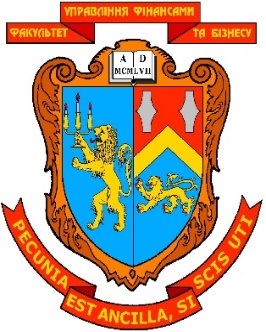 МІНІСТЕРСТВО ОСВІТИ І НАУКИ УКРАЇНИЛЬВІВСЬКИЙ НАЦІОНАЛЬНИЙ УНІВЕРСИТЕТ ІМЕНІ ІВАНА ФРАНКАФАКУЛЬТЕТ УПРАВЛІННЯ ФІНАНСАМИ ТА БІЗНЕСУЗАТВЕРДЖЕНОна засіданні кафедри  обліку, аналізу і контролю,протокол №1  від   «28» серпня 2020 р.                                                   в.о.  зав. кафедри    _______ __Романів Є.М.                                                                                             (підпис)  (прізвище, ім’я, по батькові)БУХГАЛТЕРСЬКИЙ ОБЛІК В ГАЛУЗЯХ ЕКОНОМІКИ_________________________________________(назва навчальної дисципліни)галузь знань: 07 «Управління та адміністрування» _____________________________________________________________________        (шифр та найменування галузі знань)спеціальність: 071 «Облік і оподаткування» _______________________________________________________________                 (код та найменування спеціальності)спеціалізація: «Облік, аналіз та фінансові розслідування» ______________________________________________________________(найменування спеціалізації)освітній ступінь: __________ бакалавр _______________(бакалавр, магістр)Укладач: Шот А.П. доцент, к.е.н.       (ПІБ, посада, науковий ступінь, вчене звання)ЛЬВІВ 2020